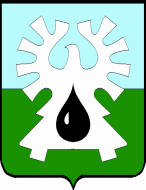 МУНИЦИПАЛЬНОЕ ОБРАЗОВАНИЕ ГОРОД УРАЙХАНТЫ-МАНСИЙСКИЙ АВТОНОМНЫЙ ОКРУГ-ЮГРА             ДУМА ГОРОДА УРАЙ            РЕШЕНИЕот 28 июня 2018 года                                                                            № 35 О плане работы Думы города Урай шестого созывана II полугодие 2018 года         В соответствии с пунктом 7 статьи 1  Регламента Думы города Урай Дума города Урай  решила:         1. Утвердить план работы  Думы города Урай шестого созыва на II полугодие 2018 года (приложение).     2.  Настоящее решение вступает в силу с момента подписания.     Председатель     Думы города Урай                                                 Г.П. Александрова                                                                                                                                                                    Приложениек решению Думы города Урайот 28 июня 2018 года № 35     План работыДумы города Урай шестого созывана II полугодие 2018 годаСЕНТЯБРЬО работе бюджетного учреждения Ханты-Мансийского автономного округа- Югры «Урайский комплексный центр социального обслуживания населения». Порядок предоставления социальных услуг.О развитии системы среднего профессионального образования с учетом наиболее востребованных профессий и специальностей в городе Урай.О согласовании  согласия на частичную замену дотаций из регионального фонда финансовой поддержки муниципальных районов (городских округов) и регионального фонда финансовой поддержки поселений дополнительными нормативами отчислений от налога на доходы физических лиц на очередной 2019 год и на  плановый период 2020-2021 годов.Отчет об исполнении бюджета городского округа город Урай за I полугодие2018 года.О рассмотрении проекта муниципальной программы «Развитие жилищно-коммунального комплекса и повышение энергетической эффективности город Урай» на 2019-2030 годы.О рассмотрении проектов муниципальных программ, планируемых креализации на территории муниципального образования город Урай, начиная с 2018 года.       7. О состоянии законности на территории города Урай за 1 полугодие 2018 года .       8. О выполнении рекомендаций Думы города Урай:       9. Отчеты о хозяйственной деятельности за 2017 год и 8 месяцев 2018года:        - МУП «Ритуальные услуги»;        - АО «Дорожник»;        - ОАО «Центр красоты и здоровья».ОКТЯБРЬ       1. Об итогах отдыха детей в каникулярное время и трудоустройстве несовершеннолетних граждан в летний период 2018 года .       2. Организация безопасности дорожного движения. Меры, принимаемые по снижению аварийности на дорогах города, их эффективность.       3. О внесении изменений в  бюджет городского округа город Урай на 2017 год.       4. О реализации мероприятий государственной политики в сфере занятости населения на территории города Урай.       5. О положении детей на территории городского округа город Урай за 2017 год.       6. О выполнении рекомендаций депутатских слушаний  от 06.12.2017 по теме «Персонифицированная система финансирования дополнительного образования».       7.Создание администрацией города, как Учредителя муниципальных образовательных учреждений (ведомства культуры, спорта и образования), условий для соблюдения требований комплексной безопасности (антитеррористической, противопожарной, санитарного законодательства и т.д.).Деятельность администрации по переходу в односменный режим работы школ.Деятельность администрации по введению персонифицированной системыдополнительного образования в учреждениях культуры и спорта.НОЯБРЬ     1. Отчет об исполнении бюджета городского округа город Урай за 9 месяцев 2018 года.2. О подготовке объектов ЖКХ города Урай к осенне-зимнему периоду 2018-2019 годов.3. Отчет о выполнении плана благоустройства города в 2018 году.         4. О состоянии законности в сфере безопасности дорожного движения.          5. О внесении изменений в Стратегию социально-экономического развития города Урай до 2020 года и на период до 2030 года.         6. Информация о ходе выполнения  Программы комплексного развития систем коммунальной инфраструктуры города Урай Ханты-Мансийского автономного округа- Югры в 2018 году (Контроль Думы- рекомендация от 24.05.2018).         7. Об осуществлении взаимодействия администрации города Урай с молодежными организациями предприятий муниципального образования. Организация и осуществление мероприятий по работе с молодежью (старше 18 лет) в городском округе (Контроль Думы- рекомендация от 24.05.2018).        8. О создании условий для развития туризма в городе Урай.        9.  Обеспечение условий для развития на территории города физической культуры, школьного спорта и массового спорта, организация проведения официальных физкультурно- оздоровительных и спортивных мероприятий города.              Оказание содействия развитию физической культуры и спорта инвалидов, лиц с ограниченными возможностями здоровья, адаптивной физической культуры и спорта. ДЕКАБРЬ       1. О бюджете городского округа город Урай на 2019 год и плановый период 2020 -2021 годы.       2.  О внесении изменений в  бюджет городского округа город Урай на 2018 год.       3. О внесении изменений в Генеральный план города Урай.       4. О внесении изменений в Правила землепользования и застройки муниципального образования городской округ город Урай.       5. О создании условий для организации досуга и обеспечения жителей городского округа услугами организаций культуры. 